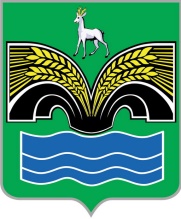 АДМИНИСТРАЦИЯСЕЛЬСКОГО ПОСЕЛЕНИЯ КРАСНЫЙ  ЯРМУНИЦИПАЛЬНОГО РАЙОНА КРАСНОЯРСКИЙСАМАРСКОЙ ОБЛАСТИПОСТАНОВЛЕНИЕот «24» мая 2024 года   № 70О внесение изменений и дополнений в  положение о проверке достоверности и полноты сведений и соблюдению требований к служебному поведению руководителей муниципальных казённых учреждений  сельского поселения Красный Яр муниципального района Красноярский Самарской областиНа основании Федерального закона от 25 декабря 2008 г. N 273-ФЗ "О противодействии коррупции", Администрация сельского поселения Красный Яр  ПОСТАНОВЛЯЕТ:Внести в  Положение о проверке достоверности и полноты сведений и соблюдению требований к служебному поведению  руководителей муниципальных казённых учреждений  сельского поселения Красный Яр муниципального района Красноярский Самарской области, утверждённое Постановлением Администрации Администрация сельского поселения Красный Яр от 15.04.2024 года № 48 следующие изменения и дополнения:В пункте 3 Положения после слов «осуществляет проверку» дополнить словами (в том числе с использованием системы "Посейдон").2. Довести настоящее постановление до сведения руководителей МКУ.3. Опубликовать настоящее постановление в газете «Планета Красный Яр» и разместить  на официальном сайте администрации сельского поселения Красный Яр в сети Интернет http://www.kryarposelenie.ru.4. Настоящее постановление вступает в силу со дня его официального опубликования.Глава сельского поселенияКрасный Яр муниципальногорайона КрасноярскийСамарской области                                                                               А.Г. БушовУТВЕРЖДЕНОПостановлением Администрации сельского поселения Красный Яр муниципального района Красноярский Самарской областиот 15.04.2024 № 48 ( с изм. от 24.05.2024 г. № 70)ПОЛОЖЕНИЕо проверке достоверности и полноты сведений и соблюдению требований к служебному поведению руководителей муниципальных казённых учреждений  сельского поселения Красный Яр муниципального района Красноярский Самарской области 1. Проверка достоверности и полноты сведений о доходах, об имуществе и обязательствах имущественного характера, представляемых гражданами, претендующими на замещение должностей руководителей МКУ, и лицами, замещающими данные должности, осуществляется по решению учредителя или лица, которому такие полномочия предоставлены учредителем, в порядке, устанавливаемом нормативными правовыми актами Российской Федерации2. Проверка осуществляется по решению учредителя муниципального казенного учреждения или лица, которому такие полномочия предоставлены учредителем.3. Сотрудник администрации, ответственный за кадровые вопросы осуществляют проверку(в том числе с использованием системы "Посейдон"):а) достоверности и полноты сведений о доходах, об имуществе и обязательствах имущественного характера, представляемых лицами при поступлении на работу на должность руководителя муниципального  казенного учреждения;б) достоверности и полноты сведений о доходах, об имуществе и обязательствах имущественного характера, представляемых руководителями МКУ.4. Основанием для осуществления проверки является информация, представленная в письменном виде в установленном порядке:правоохранительными органами, иными государственными органами, органами местного самоуправления и их должностными лицами; сотрудников администрации, ответственным за работу по профилактике коррупционных и иных правонарушений;постоянно действующими руководящими органами политических партий и зарегистрированных в соответствии с законом иных общероссийских общественных объединений, не являющихся политическими партиями;Общественной палатой Российской Федерации;общероссийскими средствами массовой информации.5. Информация анонимного характера не может служить основанием для проверки.6. Проверка осуществляется в срок, не превышающий 60 дней со дня принятия решения о ее проведении. Срок проверки может быть продлен до 90 дней учредителем муниципального казенного учреждения или лицом, которому такие полномочия предоставлены учредителем.7. При осуществлении проверки сотрудник администрации вправе:а) проводить беседу с лицом, поступающим на должность руководителя муниципального казенного учреждения, а также с лицом, замещающим должность руководителя муниципального  казенного учреждения;б) изучать представленные лицом, поступающим на должность руководителя МКУ, а также лицом, замещающим должность руководителя МКУ, сведения о доходах, об имуществе и обязательствах имущественного характера и дополнительные материалы;в) получать от лица, поступающего на должность руководителя МКУ, а также от лица, замещающего должность руководителя МКУ, пояснения по представленным им сведениям о доходах, об имуществе и обязательствах имущественного характера и материалам.8. Сотрудник администрации, обеспечивает:уведомление в письменной форме руководителя МКУ о начале в отношении его проверки и разъяснение ему содержания абзаца третьего настоящего пункта - в течение двух рабочих дней со дня получения соответствующего решения;проведение в случае обращения руководителя МКУ беседы с ним, в ходе которой он должен быть проинформирован о том, какие сведения, представляемые им в соответствии с Положением, подлежат проверке, - в течение семи рабочих дней со дня обращения руководителя МКУ, а при наличии уважительной причины - в срок, согласованный с руководителем МКУ.9. По окончании проверки сотрудник администрации обязан ознакомить руководителя МКУ с результатами проверки. 10. Руководитель МКУ вправе:давать пояснения в письменной форме в ходе проверки; а также по результатам проверки;представлять дополнительные материалы и давать по ним пояснения в письменной форме;	обращаться к учредителю или лицу, которому такие полномочия предоставлены учредителем с подлежащим удовлетворению ходатайством о проведении с ним беседы по вопросам, указанным в абзаце третьем пункта 12 Положения.11. Пояснения, указанные в пункте 14 Положения, приобщаются к материалам проверки.12. На период проведения проверки руководитель МКУ может быть отстранен от занимаемой должности на срок, не превышающий 60 дней со дня принятия решения о ее проведении. Указанный срок может быть продлен до 90 дней лицом, принявшим решение о проведении проверки.На период отстранения руководителя учреждения от занимаемой должности за ним сохраняется заработная плата.13. По результатам проверки учредитель МКУ или лицо, которому такие полномочия предоставлены учредителем, принимает одно из следующих решений:о назначении лица, поступающего на работу, на должность руководителя МКУ, на должность руководителя;об отказе лицу, поступающему на работу на должность руководителя МКУ, в назначении на должность руководителя;об отсутствии оснований для применения к руководителю МКУ мер юридической ответственности;о применении к руководителю МКУ мер юридической ответственности.14. При установлении в ходе проверки обстоятельств, свидетельствующих о наличии признаков преступления или административного правонарушения, материалы об этом представляются в государственные органы в соответствии с их компетенцией.15. Подлинники справок о доходах, об имуществе и обязательствах имущественного характера, поступивших к учредителю МКУ или лицу, которому такие полномочия предоставлены учредителем приобщения к личным делам. 16. Материалы проверки хранятся у учредителя МКУ или лица, которому такие полномочия предоставлены учредителем.